Коммунальные услугиТарифы на ресурсы, поставляемые для предоставления коммунальных услуг гражданам, на 2017 год Документы:Распоряжение Комитета по тарифам Санкт-Петербурга от 29.12.2016 № 288-р "Об установлении тарифов на электрическую энергию, поставляемую населению и приравненным к нему категориям потребителей, по Санкт-Петербургу на 2017 год" 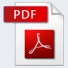 Распоряжение Комитета по тарифам Санкт-Петербурга от 28.12.2016 № 284-р "Об установлении цен на твердое топливо, реализуемое гражданам, управляющим организациям, товариществам собственников жилья, жилищным, жилищно-строительным или иным специализированным потребительским кооперативам, созданным в целях удовлетворения потребностей граждан в жилье, на территории Санкт-Петербурга на 2017 год" Распоряжение Комитета по тарифам Санкт-Петербурга от 28.12.2016 № 275-р "Об установлении розничных цен на природный газ, реализуемый обществом с ограниченной ответственностью «Газпром межрегионгаз Санкт-Петербург» населению на территории Санкт-Петербурга, на 2017 год" Распоряжение Комитета по тарифам Санкт-Петербурга от 28.12.2016 № 273-р "Об установлении розничных цен на сжиженный газ, реализуемый населению, а также жилищно-эксплуатационным организациям, организациям, управляющим многоквартирными домами, жилищно-строительным кооперативам и товариществам собственников жилья для бытовых нужд населения (кроме газа для арендаторов нежилых помещений в жилых домах и газа для заправки автотранспортных средств) на территории Санкт-Петербурга, на 2017 год" Распоряжение Комитета по тарифам Санкт-Петербурга от 19.12.2016 № 249-р "Об установлении тарифов для расчета размера платы за коммунальную услугу по отоплению и коммунальную услугу по горячему водоснабжению в открытой и закрытой централизованной системе горячего водоснабжения, предоставляемые гражданам, и тарифов на тепловую энергию и горячую воду для граждан, проживающих в индивидуальных жилых домах, на территории Санкт-Петербурга на 2017 год" Распоряжение Комитета по тарифам Санкт-Петербурга от 19.12.2016 № 234-р "О внесении изменений в распоряжение Комитета по тарифам Санкт-Петербурга от 27.11.2015 № 379-р" Наименование, единица измеренияс 01.01.2017 по 30.06.2017с 01.07.2017 по 31.12.2017123Тариф на тепловую энергию,для расчета за коммунальную услугу по отоплению, руб./Гкал1621,951678,72Тариф на тепловую энергию,для расчета размера платы за коммунальную услугу по горячему водоснабжению в открытой и закрытой централизованной системе, руб./Гкал1621,251678,72Тариф на горячую воду,с открытой и закрытой централизованной системой, руб./м397,32100,72Тариф на электрическую энергию в домах с газовыми плитами, руб./кВт∙ч:Одноставочный тариф4,124,32Тариф, дифференцированный по двум зонам сутокдневная зона4,294,55ночная зона2,472,62Тариф на электрическую энергию для населения в домах с электрическими плитами, руб./кВт∙чОдноставочный тариф2,883,24Тариф, дифференцированный по двум зонам сутокдневная зона3,003,41ночная зона1,731,97Тариф на холодную воду, руб./м325,4427,99Тариф на водоотведение, руб./м325,4427,99Цена на природный газ, руб./1000м35747,795971,95Цена на сжиженный газ, реализуемый из групповых газовых резервуарных установок, руб./кг21,3722,20